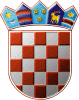 	REPUBLIKA HRVATSKA	DRŽAVNO IZBORNO POVJERENSTVO	REPUBLIKE HRVATSKEKLASA:	003-08/18-01/01URBROJ:	507-02/05-18-36/1Zagreb, 	17. prosinca 2018.IZVADAK IZ ZAPISNIKA143. sjednice Državnog izbornog povjerenstva Republike Hrvatskeodržane 17. prosinca 2018. u 12,00 sati u sjedištu Državnog izbornog povjerenstva Republike Hrvatske, Visoka 15, Zagreb.Dnevni red je prihvaćen te je na sjednici usvojeno:Ad.1. Godišnji plan rada Državnog izbornog povjerenstva Republike Hrvatske za 2019.Ad.2. Tekst Ugovora za uslugu udomljavanja, korištenja, prilagodbe, proširenja i održavanja informatičkog sustava za podršku izborima te usluge za organizaciju provedbe informatičke podrške prijevremenim lokalnim izborima 2019.Ad.3. Tekst Ugovora o održavanju sustava za upravljanje dokumentima – OfficePoint Ad.4. Tekst Ugovora za usluge udomljavanja i održavanja mrežne stranice Državnog izbornog povjerenstva Republike HrvatskeAd.5. Plan Edukacija županijskih, gradskih i općinskih izbornih povjerenstava te Izbornog povjerenstva Grada Zagreba vezano uz provođenje Izbora članova u Europski parlament iz Republike Hrvatske – 26. svibnja 2019.Ad.6. Nalaz Državnog izbornog povjerenstva Republike Hrvatske o provedenom nadzoru godišnjih financijskih izvještaja političkih stranaka, nezavisnih zastupnika i članova predstavničkih tijela jedinica lokalne i područne (regionalne) samouprave izabranih s liste grupe birača za 2017.Ad.7. RaznoTajnica                           				   Predsjednik       Albina Rosandić, v.r.                    			 	 Đuro Sessa, v.r.